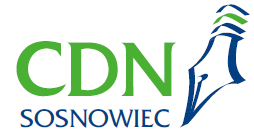 Oferta szkoleń doskonalących
proponowanych przez CDN w Sosnowcu
na rok szkolny 2020 / 2021LISTOPAD – GRUDZIEŃ 2020SZKOLENIA – odwołane 29, 32, 33, 34, 36, 37, 38, 39, 42, 54, 55, 56, 61SZKOLENIA – odwołane 29, 32, 33, 34, 36, 37, 38, 39, 42, 54, 55, 56, 61SZKOLENIA – odwołane 29, 32, 33, 34, 36, 37, 38, 39, 42, 54, 55, 56, 61SZKOLENIA – odwołane 29, 32, 33, 34, 36, 37, 38, 39, 42, 54, 55, 56, 61SZKOLENIA – odwołane 29, 32, 33, 34, 36, 37, 38, 39, 42, 54, 55, 56, 61Szkolenie stacjonarne zamienione na online  Szkolenie stacjonarne zamienione na online  Szkolenie stacjonarne zamienione na online  Szkolenie stacjonarne zamienione na online  Szkolenie stacjonarne zamienione na online  30.Skuteczna terapia artykulacji spółgłosek 
i samogłosek Blok II   Małgorzata Worytko100 złAdresat:  logopedzi - zwłaszcza rozpoczynający pracę
w zawodzie, osoby będące w trakcie studiów logopedycznychSzkolenie ONLINEna platformie LiveWebinar4 hWywoływanie i utrwalanie prawidłowej artykulacji głosek tylnojęzykowych (k, g, h) spółgłosek szeregów: syczących (sz, ż, cz, dż), syczących (s, z, c, dz), (ś, ź, ć, dź)6.11.2020(piątek)
godz. 16.0031.Skuteczna terapia artykulacji spółgłosek 
i samogłosek  Blok III   Małgorzata Worytko100 złAdresat:  logopedzi - zwłaszcza rozpoczynający pracę w zawodzie, osoby będące w trakcie studiów logopedycznychSzkolenie ONLINEna platformie LiveWebinar 4 hWywoływanie i utrwalanie prawidłowej artykulacji głoski r oraz głosek dźwięcznych.27.11.2020(piątek)
godz. 16.0035.Kreatywnie i z pomysłem w przedszkolu: zajęcia tematyczneBeata SzymańskaRadosław Szymański  60 złAdresat:  zainteresowani nauczyciele przedszkoliSzkolenie ONLINEna platformie LiveWebinar 4 h Ogólna koncepcja comiesięcznych zajęć Warsztaty (omówienie i ćwiczenia)Dyskusja02.12.2020(środa)
godz. 17.00SZKOLENIA ONLINESZKOLENIA ONLINESZKOLENIA ONLINESZKOLENIA ONLINESZKOLENIA ONLINE6.Jak nie przeszkadzać dziecku  w rozwoju? 
Wady postawy ciała oraz najczęściej występujące zaburzenia rozwoju ruchowego dzieci w wieku przedszkolnym i wczesnoszkolnym 
oraz ich przyczyny. Profilaktyka, zabezpieczenie prawidłowych warunków do rozwoju ruchowego
 w przedszkolu/ szkole i w domuAgata Hesse-Szymonowicz80 złAdresat: nauczyciele przeszkoli, nauczyciele edukacji wczesnoszkolnej, terapeuci Wczesnego Wspomagania Rozwoju Dziecka, rodzice, studenciSzkolenie ONLINEna platformie LiveWebinar 3 hRozwój sensomotoryczny dziecka- podstawowe wiadomości.Czynniki wpływające na rozwój prawidłowej postawy ciała.Najczęściej występujące wady postawy ciała u dzieci
i zaburzenia ich rozwoju ruchowego. Niepokojące objawy.Profilaktyka wad postawy.Tryb życia dziecka (formy aktywności, odpoczynek, prawidłowy sen, sport profesjonalny- od kiedy?).Wpływ urządzeń elektronicznych na rozwój sensomotoryczny dziecka. Zabezpieczenie prawidłowych warunków do rozwoju
 w domu i przedszkolu  (czynności samoobsługowe 
i higieniczne, dobór krzesła, stolika, właściwego materaca 
do łóżka, obuwia, wkładek do butów, korzystanie z  zabawek, pomocy dydaktycznych, placów zabaw  itp.)26.11.2020(czwartek)
godz. 17.0040.Czym jest poczucie własnej wartości 
i jak je wzmacniać u dzieci?Ewelina Adamczyk60 złAdresat:  zainteresowani nauczyciele wszystkich typów szkół/placówek oświatowychSzkolenie ONLINEna platformie LiveWebinar3 hCzym jest zdrowe poczucie własnej wartości?Na czym polega różnica pomiędzy poczuciem własnej wartości a samooceną?Co to jest wewnątrzsterowność i zewnątrzsterowność 
u dzieci?Jakie są czynniki wpływające na poczucie własnej wartości u dzieci?Jak wspierać dzieci w rozwijaniu zdrowego poczucia własnej wartości?9.11.2020(poniedziałek)
godz. 17.0041.O anatomii złościEwelina  Adamczyk60 złAdresat:  zainteresowani nauczyciele wszystkich typów szkół/placówek oświatowychSzkolenie ONLINEna platformie LiveWebinar3 hCzym jest złość?Dlaczego dzieci się złoszczą?Jak wygląda mechanizm złości? ( ewolucyjne uwarunkowania)Jak wspierać dzieci w przeżywaniu złości?16.11.2020(poniedziałek)
godz. 17.0043.Dyrektor jako lider. Jak efektywnie zarządzać swoim zespołemRafał Rogowicz100 złAdresat:  zainteresowani dyrektorzy
wszystkich typów szkół/placówek oświatowychSzkolenie ONLINEna platformie LiveWebinar4 hPraca z archetypami Jungowskim.Narzędzia skutecznej komunikacji: język i mowa ciała.Modele zarządzania.Czym jest marka osobista? 17.11.2020(wtorek)
godz. 10.0044.Dobrostan psychiczny w pracy nauczyciela –
w poszukiwaniu sensuMagdalena Dziedziak-Wawro60 złAdresat: nauczyciele, pedagodzy szkolni, dyrektorzySzkolenie ONLINEna platformie LiveWebinar4 hJednym z podstawowych warunków budowania dobrostanu psychicznego jest podążanie za tym co dla nas ważne, co istotne i co ma sens nawet wtedy, 
a szczególnie wówczas, gdy życie kładzie nam kłody pod nogi.Celem szkolenia jest rozpoznanie i zanurzenie się w świat własnych wartości i uświadomienie sobie swojego powołania, jak również rozpoznanie i wykorzystanie sił charakteru, dzięki którym łatwiej nam budować dobrostan w życiu.wartości podstawą witalnego życiasiły charakteru – wykorzystanie własnego potencjału w budowaniu dobrostanu psychicznegoradzenie sobie z porażką18.11.2020(środa)
godz. 16.0045.Dobrostan psychiczny w pracy nauczyciela – siła relacji czyli jak inni mogą stać się Twoim kapitałemMagdalena Dziedziak-Wawro 60 zł Adresat:  nauczyciele, pedagodzy szkolni, dyrektorzySzkolenie ONLINEna platformie LiveWebinar4 hJak budować zdrowe i wzmacniające relacje z innymi, jak rozpoznać toksyczne relacje i jak zadbać o siebie 
w takich relacjachumiejętności społeczneinteligencja emocjonalnatoksyczne relacje 16.12.2020(środa)
godz. 16.0046.Jak trenować koncentrację uwagi u dzieci
 (od urodzenia do matury)Joanna Gwóźdź60 złAdresat:  nauczyciele przedszkoli, szkół podstawowychSzkolenie ONLINEna platformie LiveWebinar3 hZapoznanie uczestników szkolenia z technikami wspomagającymi pamięć, koncentrację uwagi 
i spostrzegawczość.18.11.2020(środa)
godz. 17.0047.Pozytywna Dyscyplina w klasiedr Agnieszka Chęcińska-Kopiec60 złAdresat:  nauczyciele wszystkich typów szkółSzkolenie ONLINEna platformie LiveWebinar3 h  Jak nie kontrolować zachowania dzieci, a zamiast tego po prostu prowadzić lekcje!? Budowanie z uczniami relacji opartej na współpracy, umiejętności rozwiązywania problemów oraz obopólnym szacunku. 19.11.2020(czwartek)
godz. 17.0048.Design thinking – wprowadzeniedr Beata Master100 złAdresat:  nauczyciele wszystkich typów szkół  Szkolenie ONLINEna platformie zoom.us4 hDesign thinking – wprowadzenie, przykłady rozwiązań.Fazy design thinking – proces twórczego myślenia.Praca z wybranymi narzędziami design thinking.30.11.2020(poniedziałek)
godz. 17.0049.Jak prowadzić grupę, aby wzrastała jako wspólnota ucząca się i dawała przestrzeń 
do indywidulanego rozwoju? – wprowadzenie do świata facylitacjidr Beata Master100 złAdresat:  nauczyciele wszystkich typów szkół  Szkolenie ONLINEna platformie zoom.us4 hWprowadzenie do facylitacji.Facylitator – facylitacja – rozwijanie kompetencji. Proces grupowy – fazy, zrozumienie.Narzędzia pracy Facylitatora – trening praktyczny (praca wybranym sposobem, np. world caffe lub open space). 7.12.2020(poniedziałek)
godz. 17.0050.Zdalne nauczanie  języka angielskiegoJoanna Mazur60 złAdresat:  nauczyciele języka angielskiego wszystkich typów szkółSzkolenie ONLINEna platformie LiveWebinar3 h Zajęcia warsztatowe – wybrane narzędzia, aplikacje i strony internetowe przydatne w nauczaniu zdalnym lub blended learning. Praktyczne ćwiczenia w nauczaniu poszczególnych elementów języka angielskiego: słownictwa, gramatyki, rozumienia ze słuchu, czytania, pisania i mówienia.20.11.2020(piątek)
godz. 17.0051.Symptomy ryzyka dysleksji i dyskalkuliiJoanna Śliwińska-Kocięcka 60 złAdresat:  nauczyciele: żłobków, wychowania przedszkolnego, edukacji wczesnoszkolnejSzkolenie ONLINEna platformie LiveWebinar 
3 h Ryzyko dysleksji u małego dziecka – na co zwrócić uwagę?Trudności w nabywaniu umiejętności matematycznych – czy to już dyskalkulia?5.11.2020(czwartek)
godz. 17.0052.Matematyka to (nie) sztuka! - realizacja treści matematycznych poprzez aktywności plastyczne, muzyczne, ruchoweMagdalena Marekwia 60 złAdresat:  nauczyciele przedszkola i klas I-III SPSzkolenie ONLINEna platformie LiveWebinar
3 h Rozwój matematycznych umiejętności dziecka w wieku przedszkolnym.
Propozycje zabaw plastycznych (prac plastycznych) rozwijających umiejętności matematyczne
Propozycje ćwiczeń muzycznych i ruchowych rozwijających umiejętności matematyczne. 
 Zabawy parateatralne w ed. matematycznej. Propozycje gier i zabaw matematycznych w przedszkolu i domu. 25.11.2020(środa)
godz. 17.0053.Praca na platformie TEAMSIwona Broda60 złAdresat:  nauczyciele klas I-VIII SPSzkolenie ONLINEna platformie LiveWebinar/
MS  Teams4 h Tworzenie zespołów i planowanie spotkań.Tworzenie zadań, monitorowanie postępów, informacja zwrotna.26.11.2020(czwartek)
godz. 17.0057.Stres w zawodzie nauczyciela - 
jak sobie z nim radzićŻaneta Rachwaniec                                                                             70 zł
Adresat:  nauczyciele, wychowawcy, pedagodzy, psychologowie  Szkolenie ONLINEna platformie LiveWebinar4 hprzyczyny stresuobjawy psychofizjologiczne stresudiagnoza indywidualnego stylu radzenia sobie ze stresemtrening antystresowy3.11.2020(wtorek)
godz. 17.0058.Projektowanie materiałów dydaktycznych 
dla przedszkolaków i uczniów klas 1-3Radosław Szymański80 złAdresat: nauczyciele wychowania przedszkolnego oraz edukacji wczesnoszkolnej Szkolenie ONLINEna platformie LiveWebinar4 hW trakcie szkolenia nauczyciele zostaną zapoznani z zasadami projektowania materiałów dydaktycznych. Omówione zostaną zasady doboru liniatury do zadań, dobór ilustracji, formułowanie zadań oraz pytań. Przedstawimy krok po roku jak przygotować wzorcową kartę pracy. Dokonany analizy współczesnych i starszych podręczników.16.11.2020(poniedziałek)
godz. 17.1559.Opiekun stażuks. dr Michał Borda 60 złAdresat:  opiekunowie stażuSzkolenie ONLINEna platformie LiveWebinar3 hAkty prawne dotyczące awansu zawodowego.Zasady współpracy między opiekunem stażu 
a nauczycielem odbywającym straż. Sposoby dokumentowania współpracy.Komunikacja interpersonalna.3.11.2020(wtorek)
godz. 17.0060.Pomysły, inspiracje i koncepcje 
na multimedialne lekcjedr Sebastian Koczy                                                                   70 zł
Adresat:  nauczyciele  klas IV-VIIISzkolenie ONLINEna platformie LiveWebinar4 h Przygotowanie nauczycieli do zdalnego i stacjonarnego korzystania z różnych, w tym multimedialnych i rozproszonych źródeł informacji oraz środków jej prezentacji i przekazu w celu wspomagania i wzbogacania procesu kształcenia. Celem warsztatu jest także poznanie i pogłębienie umiejętności na temat:sposobów wykorzystywania technologii informacyjnej i komunikacyjnej w nauczaniu przedmiotowym zarówno  trybie zdalnym jak i stacjonarnym;sposobów wyszukiwania w Internecie informacji potrzebnej do lekcji, oceny jej wartości i właściwego jej przekazania przy pomocy wybranych programów użytkowych;efektywnych metod korzystania z multimedialnych i rozproszonych źródeł informacji podczas nauczania i uczenia się;nowych tendencji w nauczaniu – przede wszystkim nauczania aktywnego, poznanie dostępnych przez WWW zasobów służących takiemu nauczaniu;efektywnego wykorzystywania oprogramowania edukacyjnego;zasad organizowania i tworzenia projektów edukacyjnych z wykorzystaniem technologii informacyjnej i komunikacyjnej;ukazanie zalet i zagrożeń świata wirtualnego.
20.11.2020(piątek)
godz. 17.0062.Nauczyciel współorganizujący proces kształcenie ucznia ze spektrum autyzmu 
w szkole masowejMagdalena Wilk-Konieczna 60 złAdresat:  nauczyciele współorganizujący, nauczyciele przedmiotów, specjaliści, dyrektorzySzkolenie ONLINEna platformie LiveWebinar 3 hPodstawy prawne zatrudniania nauczycieli współorganizujących.Obowiązki nauczyciela współorganizującego.Współpraca nauczyciela współorganizującego z gronem pedagogicznym, rodzicami ucznia i innymi uczniami.Sposoby radzenia sobie z trudnymi zachowaniami ucznia ze spektrum autyzmu.Sposoby dostosowywania form i metod pracy do indywidualnych możliwości psychofizycznych ucznia.1.12.2020(wtorek)
godz. 17.0063.Diagnoza i terapia zaburzeń percepcji wzrokowejJoanna Gwóźdź60 złAdresat:  nauczyciele przedszkoli, szkół podstawowych (klasy I-VI)Szkolenie ONLINEna platformie LiveWebinar 3 hZapoznanie uczestników szkolenia z technikami diagnozy i terapii percepcji wzrokowej.8.12.2020(wtorek)
godz. 17.0064.Diagnoza i terapia słuchu fonematycznegoJoanna Gwóźdź60 złAdresat:  nauczyciele przedszkoli, szkół podstawowych (klasy I-VI)Szkolenie ONLINEna platformie LiveWebinar 3 hZapoznanie uczestników szkolenia z technikami diagnozy i terapii słuchu fonematycznego.15.12.2020(wtorek)
godz. 17.00Dodatkowa oferta Dodatkowa oferta Dodatkowa oferta Dodatkowa oferta Dodatkowa oferta Numer Temat Forma realizacji Boki tematyczne Termin A.11Jak pracować z Elementarzem? 
Czyli pierwsze kroki w metodzie sylabowej - szkolenie metodyczne dla nauczycieli edukacji przedszkolnej i wczesnoszkolnej oraz nauczania początkowego.                                                 Radosław Szymański                                                                  bezpłatne Adresat: nauczyciele edukacji przedszkolnej 
i wczesnoszkolnejZapisy:  https://forms.gle/J2isUw4TAsHqbR99ASzkolenie ONLINEna platformie LiveWebinar3 hW trakcie szkolenia omówionych zostanie ponad 30 zasad związanych z pracą 
z wykorzystaniem Elementarza.  Przedstawione zostaną krok po kroku etapy i zasady wprowadzania kolejnych sylab. Omówione zostaną zasady wykorzystania gestów artykulacyjnych i korzystania z ilustracji wielofunkcyjnych. Wyjaśnione zostaną zasady korzystania z obudowy dydaktycznej oraz tempo pracy w grupie 4, 5 i 6- latków. Wyjaśnione zostaną dokładnie zasady wykorzystania programu słuchowego w grupie przedszkolnej oraz podczas pracy indywidualnej.2.11.2020(poniedziałek)
godz. 17.00B.11Spotkanie z uWażnością .Ewelina Adamczyk40 złAdresat:  nauczyciele wszystkich typów szkół  Szkolenie ONLINEna platformie LiveWebinar1,5 hDocenimy wartość i rolę oddechu.
Z życzliwą troską zadbamy o zmęczone 
i spięte ciało.Zajmiemy się niespokojnym umysłem. Popraktykujemy wdzięczność 
i życzliwość.2.11.2020(poniedziałek)
godz. 17.30C.11Matematyczne łamanie głowy - matematyka 
w zagadkach, szyfrach i kodach
(edukacja przedszkolna i  wczesnoszkolna).                                Magdalena Marekwia60 złAdresat: nauczyciele edukacji przedszkolnej 
i wczesnoszkolnejSzkolenie ONLINEna platformie LiveWebinar3 h Rola łamigłówek, zagadek i zadań nietypowych 
w edukacji matematycznej.Przegląd zagadek i łamigłówek.Przegląd szyfrów dla dzieci.Podstawy kodowania.Nowe technologie w ed. matematycznej.Włączanie zagadek, łamigłówek i kodowania do edukacji matematycznej.4.11.2020(środa)
godz. 17.00D.11Uczeń z doświadczeniem migracji .Anna Dzięgielbezpłatne Adresaci:  Nauczyciele oraz psycholodzy, pedagodzy wszystkich typów szkół i placówek oświatowych Zapisy: https://forms.gle/hsEaYCP4WnuqWCxQ9Szkolenie ONLINEna platformie LiveWebinar8 h 2 x 4 h Uczeń z doświadczeniem migracji – charakterystyka problemów.Formy pomocy w przepisach prawa oświatowego.Prezentacja metod nauczania języka edukacji szkolnej na lekcjach różnych przedmiotów.Praca z uczniem z doświadczeniem migracji w praktyce – wymiana praktyk 
i refleksji.cz. I - 4.11.2020(środa)cz. II - 9.11.2020      (poniedziałek)godz. 17.15E.11Gry jako narzędzie edukacyjne w zdalnej 
(i nie tylko) pracy logopedy dr Kamila Kuros-Kowalska 120 złAdresat: Logopedzi Szkolenie ONLINEna platformie LiveWebinar6 h 2 x 3 hGra a zabawa Mechanika charakterystyczna dla gier Zajęcia logopedyczne a gamifikacja Poznanie różnych aplikacji, które mogą okazać się przydatne w pracy logopedy. Praktyczne ćwiczenia – tworzenie gier w celu wykorzystania ich podczas terapii logopedycznej. cz. I - 13.11.2020(piątek)cz. II - 20.11.2020      (piątek)godz. 16.00F.11Archiwizacja dokumentacji w oświacieAdam Parysz120 złSzkolenie ONLINEna platformie LiveWebinar6 hPodstawowe przepisy prawne dotyczące zarządzania dokumentacją w podmiociePrzekazywanie akt powstałych w podmiocieInstrukcja archiwalna04.11.2020godz. 9.00 – 14.00G.11 Bajkoterapia w praktyce. Od pomysłu do realizacji.Monika Ostrowska-Cichy   60 złAdresat: Nauczyciele przedszkoli oraz wszystkich typów szkół Szkolenie ONLINEna platformie LiveWebinar3 h Czym jest biblioterapia?Czy to nowa metoda pracy?Czym różni się biblioterapia rozwojowa od biblioterapii klinicznej?Czym jest bajkoterapia? „Akcja pisania Bajek”Skąd pomysł na taką akcję?Jak zaangażować innych?Jak zdobyć fundusze na wydanie książki?24.11.2020(wtorek)godz. 17.00H.11Myślenie krytyczne skutecznym rozwiązaniem w czasach edukacji hybrydowejKonferencja ONLINE Konferencja ONLINE10 h  Szczegóły i zapisy na stronie  https://konferencje.mysleniekrytyczne.edu.pl/mk-w-edukacji-hybrydowej?fbclid=IwAR1G4A3Ty76-AhXh5H7nmNiVFXNp7YmHIH_lzWyS9aggIOco5r0Jm6O3nK828.11.2020(sobota)godz. 9.00 – 17.45